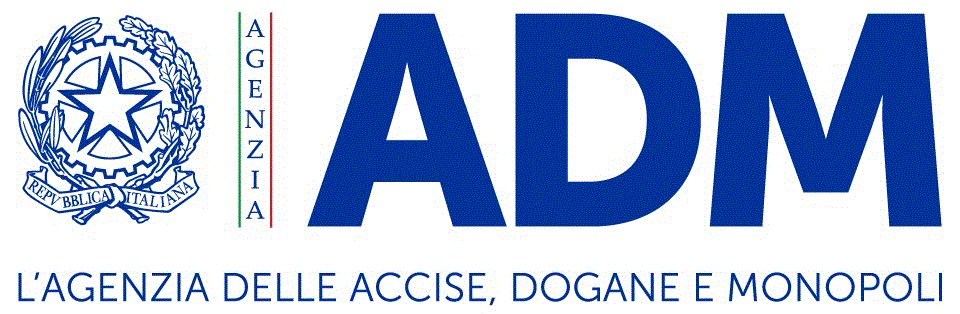 Direzione PersonaleUfficio ReclutamentoConcorso pubblico per esami a complessivi 766 posti per l’assunzione di varie figure professionali, da inquadrare nella III area, fascia retributiva F1, presso l’Agenzia delle dogane e dei monopolicodice adm/aefINDICAZIONE DELLA PREFERENZA DELLA SEDE DI LAVORO  IL SOTTOSCRITTOCognome_________________________________Nome__________________________codice fiscale nato a_____________________________________________________prov._________sesso (M o F)____________il_____________________________________ attualmente residente a_____________________________________________________prov._____indirizzo_______________________________________________________cap.______Manifesta, con riferimento al concorso in epigrafe le seguenti opzioni in relazione alle sedidisponibili  (indicare in ordine numerico 1, 2, 3, …,77).Data e Luogo, FIRMA (leggibile)Ordine di preferenzaSediOrdine di preferenzaSedi125226327428529630731832933103411351236133714381539164017411842194320442145224623472448Ordine di preferenzaSediOrdine di preferenzaSedi4964506551665267536854695570567157725873597460756176627763